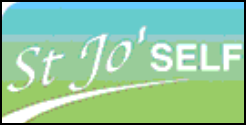 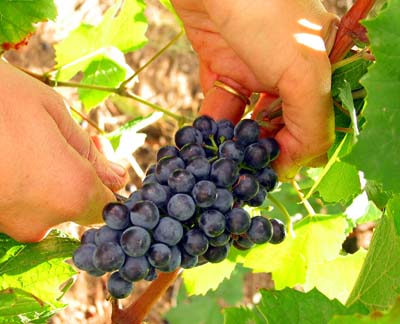                   menu centre st joseph                   menu centre st joseph                   menu centre st joseph                   menu centre st joseph                   menu centre st joseph                   menu centre st joseph                   menu centre st joseph                   menu centre st joseph                   menu centre st joseph                   menu centre st joseph                   menu centre st joseph 28 sept au 2 octobre 202028 sept au 2 octobre 202028 sept au 2 octobre 202028 sept au 2 octobre 202028 sept au 2 octobre 202028 sept au 2 octobre 202028 sept au 2 octobre 202028 sept au 2 octobre 202028 sept au 2 octobre 202028 sept au 2 octobre 2020entréebuffet d'entréesbuffet d'entréesbuffet d'entréesbuffet d'entréesbuffet d'entréesplat du jourquenelles sauce tomateomelette au fromagepoisson du jourfilet de lingue                au citron vertcalamars à la romaineplat du jourchipolatas grilléfricassée de volaille          au currycourgettes farcies             à la niçoisesteak haché grillégâteau de foie et son coulislégumepâtes au beurresemoule de blé aux épices douxblé au beurrepommes de terre rissoléesriz pilaflégumegratin de choux fleurépinard à l'indiennelégume du joursalsifis sautés légumes du jardinfromages fromage ou yaourtfromage ou yaourtfromage ou yaourtfromage ou yaourtfromage ou yaourtdessertsfruits de saisonfruits de saisonfruits de saisonfruits de saisonfruits de saisondessertsmousse de fruits rougestarte au chocolatsalade de fruits fraiscrème brûlée maisonglace USAdessertscompote du jourcompote du jourcompote du jourcompote du jourcompote du jourentrée soirbuffet d'entréesbuffet d'entréesbuffet d'entréesbuffet d'entréesentrée soirsalade vertesalade vertesalade vertesalade verte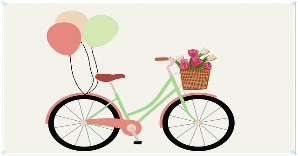 plat du jourgratin de poisson          sauce poulettepilon tex-mexpoisson à la crème          de poivron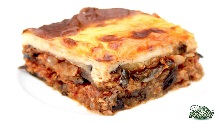 légumecarottes douces / rizpoêlée mexicaineharicots verts persillésfromagesfromage ou yaourtfromage ou yaourtfromage ou yaourtfromage ou yaourtdessertsfruits de saisonfruits de saisonfruits de saisonfruits de saisondessertsbuffet de dessertsbuffet de dessertsbuffet de dessertsbuffet de desserts